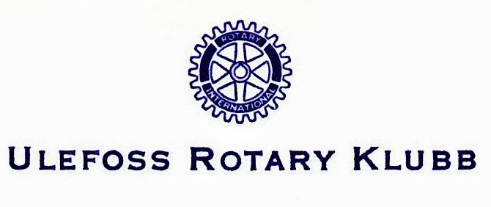 REFERAT FRA BESØK HOS SØVE ASFølgende deltok:  Carl Diderik,  Harald,  Per Sanni, Irene,  Øystein, Per Harald,  Monica,  Nils,  Einar K,  Ragnar, Anders og Egil S, samt vår utviklingsstudent, Daniel.Klubben fikk denne gang komme på besøk hos Søve AS, der vi ble tatt imot av daglig leder Elna Strømme,  medeier og bedriftsutvikler Tarita Ueland Sunde og produksjons - og logistikkansvarlig Tor Fennefoss.  Søve AS produserer og selger lekeapparater, treningsapparater og utstyr for gater og parker. Historien om Søve ASDa gründer Birger Ueland startet Søve AS på midten av syttitallet, het bedriften Søve Sag & Høvleri. Produktene var bygningsmaterialer og de ansatte telte to. Etter tre år begynte den ekspanderende bedriften å leke med tanken på å lage lekeapparater. Arkitekter ble kontaktet, og den omfattende prosessen med å utvikle fremtidens lekeapparater var i gang.Dagens eierskap og ledelseSøve AS er i dag fremdeles eid av familien Ueland og eierskapet består nå av Birger Ueland og hans to barn, Tarita Ueland Sunde og Even Ueland. I tillegg til å være medeier, jobber Tarita som Forretningsutvikler, mens Even leder Söve AB. Birger er selv pensjonist og daglig ledelse ivaretas ev Elna Strømme.Norsk produksjonProduksjonen skjer fortsatt kun på Ulefoss.  Her jobber nå 27 ansatte kontinuerlig med produktutvikling, produksjon og salg. 3 personer jobber med produktutvikling, 6 er på salg og 2 i administrasjonen, resten i produksjonen.  HPL-platene (høytrykkslaminat) kjøpes av anerkjente nordiske leverandører og aluminiumsdelene er utviklet av Søve i samarbeid med Norsk Hydro, Magnor. All bearbeiding, som for eksempel fresing, sveising, galvanisering og lakkering skjer internt på Søve eller i Norge. De benytter seg i hovedsak av rustfrie, syrefaste bolter.Mange av maskinene hos Søve AS er laget av Bergsli i Skien.Søve er i dag er blant landets fremste produsenter av lekeapparater med over 43 års erfaring. De har 14-15 % av markedet i Norge og er den nest største produsenten her i landet.Masseproduksjon fortsatt et ukjent begrep og de fleste komponenter er ekte håndtverk.Fokusområder og styrkerSøve AS legger mest vekt på:*  Sikkerhet og kvalitet*  Miljø*  Funksjon og design*  Tilgjengelighet og universell utforming*  Minst mulig behov for vedlikehold*  Enkel montasje, med gode monteringsanvisningerFleksibilitet, service og leveringstid er klare styrker for bedriften.Søve tilbyr et stort og allsidig produktsortiment innen lek, park og trening. De produserer ikke noe i treverk lenger.  I tillegg til HPL-plater og aluminium, brukes High Density Polyetylen (HDPE, polymerprodukt) og stål som er galvanisert og pulverlakkert.  Det er ikke lov å levere bart metall.Alle Søves lekemiljøer er konstruert og produsert etter den europeiske standarden NS-EN 1176 og Forskrift om sikkerhet ved lekeplassutstyr (FOR-1996-07-19-703). De er også sertifisert etter kvalitetsstandarden ISO 9001 siden 2019.  I 2017 ble de "Miljøfyrtårn"  Fra 2020 er mange av produktene "Svanemerket", -til og med klatrenett.Omsetning  Omsetningen har øket jevn de senere årene, fra  40 MNOK i 2017 til 55 MNOK i 2019 og realistisk håp om økning også i 2020, tross pandemien.80% omsettes i Norge, 18 % i Sverige og 2 % i Danmark.  En kuriositet er at de nylig hadde et salg til GRØNLAND.Det er optimisme i bedriften, og de  har mål om videre kontrollert vekst, og potensialet anses stort i flere land.  For å komme inn i nye land, må nettside lages også på engelsk.Godkjent lærebedriftSøve ble godkjent som lærebedrift sommeren 2017 innen industrimontørfaget. Første lærling tiltrådte 1. september 2017. Som lærebedrift tar man et stort samfunnsansvar og gir unge viktig kompetanse som landet vårt trenger.SamarbeidspartnereSøves to største samarbeidspartnere, er:
• Lappset i Enköping, Sverige: (Parkmøbler)
• Norna playgrounds i Brædstrup, Danmark: (Lekeapparater i robinia og lerk)De har også samarbeid med anerkjente produsenter i Europa som blant annet Kraiburg Relastec (Salzwedel, Tyskland) i forbindelse med fallmatter, kuber og kuler i gummi og EPDM.Levetid og garantierSøves egenproduserte lekeapparater har en beregnet levetid på over 50 år og antagelig markedets beste garantier. Lang levetid og lite vedlikeholdsbehov gjør at lekeapparater fra Søve AS har en relativt lav levetidskostnad og er svært konkurransedyktig på pris. For parkmøbler, naturlek og andre varer som ikke produseres ved Søve AS, gjelder andre garantier.OmvisningTor Fennefoss tok oss med rundt i lokalene, helt fra råvarelager og til monteringshall for ferdige produkter. De har mange bygninger, som dekker rundt 4000 m2 totalt.HPL-plater som det sages ut deler fra, holdes på plass ved hjelp av vakuum.  De leverer standardprodukter og "skreddersøm"., mye til offentlig sektor og anleggsgartnere.Hele 280 apparater er "svanemerket", men er det mer enn 5 % plast blir produktet ikke "svanemerket".Et stort platelager binder mye kapital.Vi ble tatt igjennom en Mekanisk Avdeling, der det jobber kvalifiserte sveisere.  Blant annet lages rutsjebaner i syrefast og de har utstyr for kaldvalsing.En kuriositet:  De lager både Ulefoss-bord og benker.Mange flere detaljer kunne vært gjenfortalt.  President Egil takket på vegne av oss alle.  Bedriften gjør et veldig godt inntrykk i alle ledd og vi er imponert og ønsker Søve AS lykke til videre.Dato:  03.09.År: 2020Referent :  Øystein Haugen